PETI ELEMENT nadaljevanje                        DRUŽABNA IGRA : ELEMENT OGENJ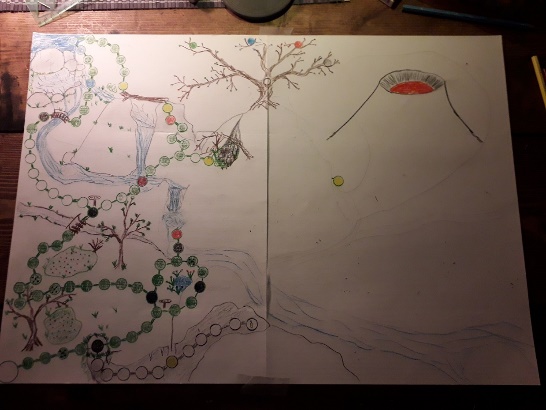 ELEMENT OGENJ V IZDELAVI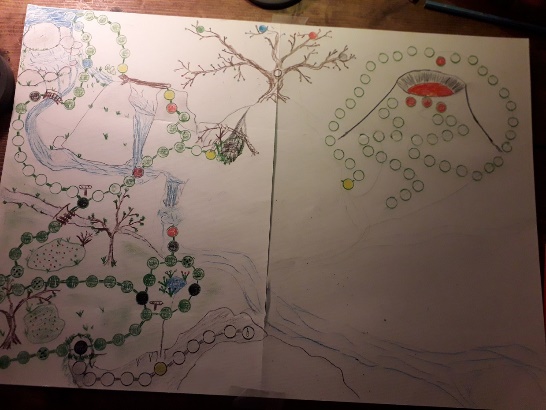 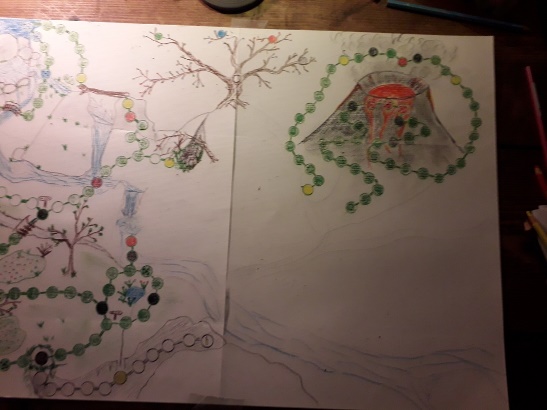 ELEMENTI ZEMLJA, VODA IN OGENJ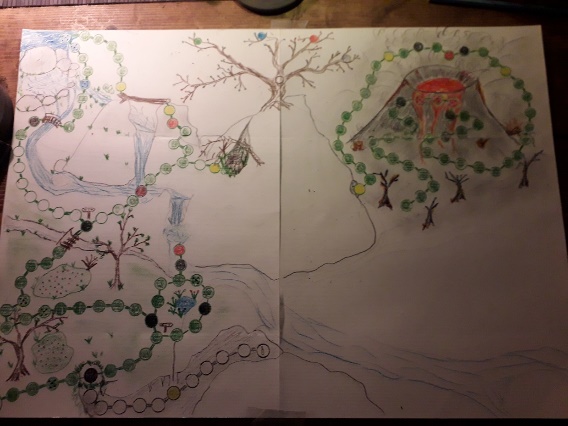 SE NADALJUJE…                   Lp, Vladimir